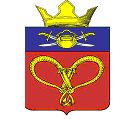 АДМИНИСТРАЦИЯ НАГАВСКОГО СЕЛЬСКОГО ПОСЕЛЕНИЯКОТЕЛЬНИКОВСКОГО МУНИЦИПАЛЬНОГО РАЙОНАВОЛГОГРАДСКОЙ ОБЛАСТИПОСТАНОВЛЕНИЕ от 21.10.2020г.                             № 57Об отмене некоторых правовых актов администрации Нагавскогосельского поселения Котельниковского муниципального района Волгоградской области.В целях приведения нормативно правовых актов в соответствии с действующим законодательством, руководствуясь, Уставом Нагавского  сельского поселения Котельниковского муниципального района Волгоградской области, администрация Нагавского сельского поселения Котельниковского муниципального района Волгоградской области постановляет:1.Считать утратившими силу: - постановление администрации Наг сельского поселения от 25.06.2012г. № 22 «Об утверждении административного регламента предоставления администрацией Нагавского сельского поселения  Котельниковского муниципального района Волгоградской области муниципальной услуги «Оказание муниципальной услуги библиотечное обслуживание населения»;- постановление администрации Нагавского сельского поселения от 21.01.2016г. № 3 «О внесении изменений в постановление  администрации  Нагавского сельского поселения Котельниковского  муниципального  района Волгоградской области от 25.06.2012г. № 22 «Об утверждении административного регламента предоставления администрацией Нагавского сельского поселения  Котельниковского муниципального района Волгоградской области муниципальной услуги «Оказание муниципальной услуги библиотечное обслуживание населения»;- постановление администрации  Нагавского сельского поселения от 24.10.2018г. № 54 «О внесении изменений в постановление  администрации  Нагавского сельского поселения Котельниковского  муниципального  района Волгоградской области от 25.06.2012 г. № 22 «Об утверждении административного регламента предоставления администрацией Нагавского сельского поселения  Котельниковского муниципального района Волгоградской области муниципальной услуги «Оказание муниципальной услуги библиотечное обслуживание населения»;- постановление администрации  Нагавского сельского поселения от 16.10.2015г. № 62 «О внесении изменений в постановление  администрации  Нагавского сельского поселения Котельниковского  муниципального  района Волгоградской области от 25.06.2012 г. № 22 «Об утверждении административного регламента предоставления администрацией Нагавского сельского поселения  Котельниковского муниципального района Волгоградской области муниципальной услуги «Оказание муниципальной услуги библиотечное обслуживание населения»;- постановление администрации  Нагавского сельского поселения от 26.12.2018г. № 95 «О внесении изменений в постановление  администрации  Нагавского сельского поселения Котельниковского  муниципального  района Волгоградской области от 25.06.2012г. № 22 «Об утверждении административного регламента предоставления администрацией Нагавского сельского поселения  Котельниковского муниципального района Волгоградской области муниципальной услуги «Оказание муниципальной услуги библиотечное обслуживание населения»;2. Контроль за исполнением настоящего постановления оставляю за собой. 3. Настоящее постановление вступает в законную силу со дня его подписания и подлежит официальному обнародованиюГлава Нагавскогосельского поселения                                                       П.А.Алпатов 